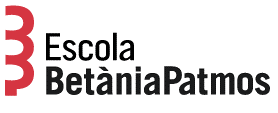 DADES PER REDACTAR EL CONTRACTE		DATA:          /        / 2021.................................................... a complimentar per l’Escola .....................................................Nom i cognomsNom i cognomsNom i cognomsNom i cognomsNom i cognomsNom i cognomsNom i cognomsNúmero DNINúmero DNIAdreça Adreça Adreça Adreça Adreça Adreça Adreça Núm. Afiliació Seguretat SocialNúm. Afiliació Seguretat SocialCodi PostalPoblacióPoblacióPoblacióPoblacióPoblacióPoblacióProvínciaProvínciaTitulacióTitulacióTitulacióTitulacióTitulacióTitulacióTitulacióAny d’obtencióAny d’obtencióEstat civilEstat civilEstat civilEstat civilNúmero de fillsNúmero de fillsNúmero de fillsEdats dels FillsEdats dels FillsTel. ParticularTel. ParticularTel. ParticularTel. ParticularTel. MòbilTel. MòbilTel. MòbilCorreu electrònicCorreu electrònicData de naixementData de naixementData de naixementLloc de naixementLloc de naixementLloc de naixementCompte bancari Compte bancari Compte bancari Compte bancari Compte bancari Compte bancari Compte bancari Compte bancari Compte bancari BancBancOficinaOficinaOficinaDígit controlDígit controlCompteCompteCentre de treballCentre de treballFunció que realitzarà (indicar si és substitució)Funció que realitzarà (indicar si és substitució)Funció que realitzarà (indicar si és substitució)EtapaEtapaDepartamentDepartamentDepartamentData inici contracteCategoria laboralCategoria laboralHores setmanals /distribució nivells / distribució PC-PDHores setmanals /distribució nivells / distribució PC-PDDuració del contracte (data fi)Observacions (sou pactat, plusos...)Observacions (sou pactat, plusos...)Observacions (sou pactat, plusos...)Observacions (sou pactat, plusos...)UsuariCorreu electrònic@betania-patmos.orgCorreu electrònic@betania-patmos.orgCorreu electrònic@betania-patmos.orgContrasenya inicial universal